Załącznik nr 3Szczegółowy opis przedmiotu zamówieniaDostawa i montaż urządzeń siłowni zewnętrznej na plac wiejski w Świdnie (dz. ew. 4322). Do projektowanej siłowni przyjęto rozwiązania systemowe tj. wykonane jako gotowe prefabrykowane urządzenia ćwiczeniowe, możliwe do montażu w ramach zintegrowanego systemu oferowanego przez producenta. W projekcie wykorzystano jedno z dostępnych rozwiązań systemowych. Zastosowanie dla potrzeb niniejszego projektu wskazanych urządzeń sportowych nie ogranicza możliwości stosowania urządzeń innych producentów, przy zachowaniu wymaganych podstawowych i równoważnych cech technicznych i użytkowych. Należy zachować podobną kolorystykę projektowanych urządzeń siłowni zewnętrznej (do uzgodnienia z Zamawiającym).Urządzenia fitness należy rozmieścić w odpowiednich odstępach od siebie, tak aby strefy bezpieczeństwa urządzeń nie zachodziły na siebie ani na żadne elementy zagospodarowania terenu.Zestawienie i wizualizacja urządzeń. Charakterystyka urządzeń siłowni zewnętrznej:Stalowe elementy konstrukcyjne urządzeń wykonane z wysokiej jakości stali spawalniczej S 235. Siedziska solidne, odporne na złe traktowanie i warunki atmosferyczne. Wykonane z wysokiej jakości blachy stalowej, profilowanej, bardzo dobrze zabezpieczonej antykorozyjnie, dwukrotnie malowanej proszkowo, odporne na promieniowanie UV.Stopnice solidne, odporne na złe traktowanie i warunki atmosferyczne. Wykonane z wysokiej jakości blachy stalowej, profilowanej, bardzo dobrze zabezpieczonej antykorozyjnie, dwukrotnie malowanej proszkowo, odporne na promieniowanie UV. Urządzenia ponadstandardowo zabezpieczone antykorozyjnie (cynk). Wszystkie wrażliwe elementy urządzeń galwanizowane. Urządzenia malowane farbą proszkową, odporną na działanie światła (promieniowanie UV), na warunki atmosferyczne, tworzące powierzchnie odporne na uderzenia.Urządzenia powinny posiadać elementy pochłaniające drgania powstające podczas uderzania o siebie różnych części urządzeń. Każde poszczególne urządzenie powinno zawierać instrukcję obsługi przestawiającą główne funkcje urządzenia wraz ze sposobem ćwiczenia, także w formie obrazkowej. W razie potrzeby również informację o maksymalnej dopuszczalnej wadze użytkownika oraz ewentualnych zagrożeniach. Urządzenia również powinny zawierać emblemat z informacją o producencie, roku produkcji i zgodności produktu z normą PN-EN 16630:2015-06.Fundamenty betonowe należy wykonać zgodnie z zaleceniami wybranego dostawcy (indywidualnie do każdego urządzenia - sprawdzić w karcie katalogowej).Podane wymiary urządzeń mogą się nieznacznie różnić w zależności od producenta.Każde urządzenie musi posiadać tabliczkę z instrukcją użytkownika.W obrębie placu fitness należy umieścić tablicę regulaminową korzystania z urządzeń siłowni zewnętrznej. Tablica powinna być wykonana z podobnych materiałów i w identycznej kolorystyce jak urządzenia. Tablica powinna mieć treść drukowaną na folii zabezpieczonej anty - UV oraz zawierać następującej informacji:siłownia zewnętrzna przeznaczona jest wyłącznie dla dorosłych i dzieci powyżej 10 roku życia posiadających co najmniej 1,4 m wzrostu, użytkownicy poniżej 14 roku życia powinni pozostawać pod opieką dorosłych,z poszczególnych urządzeń należy korzystać zgodnie z ich przeznaczeniem po wcześniejszym zapoznaniu się z instrukcją obsługi, w które zostały zaopatrzone,intensywność treningu powinna być dostosowana do indywidualnych możliwości,przed przystąpieniem do ćwiczeń należy upewnić się czy pozwala na to stan zdrowia użytkownika,numer alarmowy telefonu w razie wypadku,adres i numer kontaktowy administratora obiektu,inne informacje związane z bezpiecznym użytkowaniem siłowni zewnętrznej (zakaz jazdy na rowerze, zakaz picia alkoholu, zakaz wyprowadzania zwierząt, zakaz śmiecenia itp.).Wszystkie urządzenia muszą posiadać ważny certyfikat zgodności poświadczający spełnieniawymagań zawartych w normie PN-EN 16630:2015-06 "Wyposażenie siłowni plenerowych zainstalowanych na stałe - wymagania bezpieczeństwa i metody badań".URZĄDZENIA FITNES – ZESTAWIENIE URZĄDZEŃURZĄDZENIA FITNES – ZESTAWIENIE URZĄDZEŃURZĄDZENIA FITNES – ZESTAWIENIE URZĄDZEŃURZĄDZENIA FITNES – ZESTAWIENIE URZĄDZEŃ8Biegacz plus wyciąg górny (BUGLO 7801+7812)urządzenia zespolone na jednym słupku1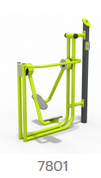 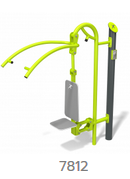 9Orbitek (BUGLO 7815)1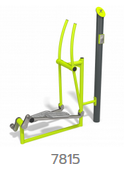 10Wioślarz (BUGLO 7816)1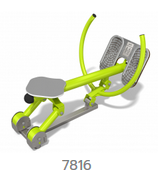 11Wahadło (BUGLO 7802)1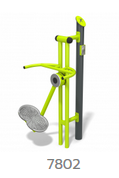 